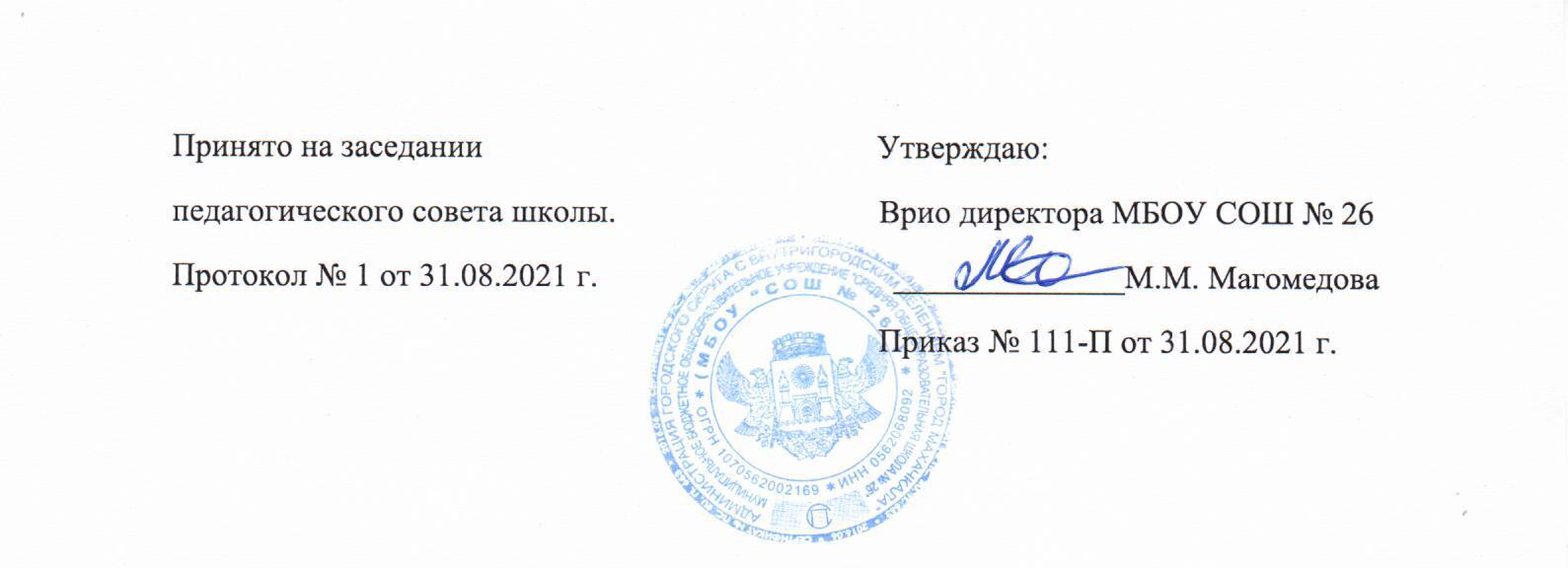 Положениеоб организации пропускного и внутриобъектового режимаМБОУ СОШ № 26г. Махачкала2021 годОбщие положенияПоложение о пропускном и внутриобъектовом режимах (далее - Положение) разработано в соответствии с Федеральным закономот 29.12.2012 года № 273-ФЗ «Об образовании в Российской Федерации», Федеральным законом от 06.03.2006 года № 35-ФЗ «О противодействии терроризму», Законом РФ «О частной детективной и охранной деятельности в Российской Федерации» от 11.03.1992 года№ 2487-1,Указом Президента РФ от 15 февраля 2006 г № 116 «О мерах по противодействию терроризму»,Постановлением Правительства РФ от 2 августа 2019 года № 1006 «Об утверждении требований к антитеррористической защищенности объектов (территорий) Министерства просвещения Российской Федерации и объектов (территорий), относящихся к сфере деятельности Министерства просвещения Российской Федерации, и формы паспорта безопасности этих объектов (территорий)», Национальнымстандартом Российской Федерации ГОСТ Р 58485-2019 «Обеспечение безопасности образовательных организаций. Оказание охранных услуг на объектах дошкольных, общеобразовательных и профессиональных образовательных организаций» утвержденным и введенным в действие Приказом Федерального агентства по техническому регулированию и метрологии от 9 августа 2019 года № 492-ст,Уставом муниципального бюджетного общеобразовательного учреждения «Средняя общеобразовательная школа № 26» (далее –МБОУ СОШ № 26), а также другими нормативно – правовыми документами в области обеспечения комплексной безопасности образовательных учреждений. Настоящее Положение разработано в целях обеспечения комплексной безопасности образовательного учреждения (далее – ОУ), и устанавливает пропускной и внутриобъектовый режимы в здании и на территории МБОУ СОШ 26 (далее - объекте (территории)).Пропускной режим устанавливается в целях обеспечения прохода (вход, выход) обучающихся, работников и посетителей в здание образовательного учреждения, въезда (выезда) транспортных средств на территорию образовательного учреждения, вноса (выноса) материальных ценностей, исключающих несанкционированное проникновение граждан, транспортных средств и посторонних предметов на территорию и в здание образовательного учреждения.Внутриобъектовый режим устанавливается в целях обеспечения мероприятий и правил, выполняемых лицами, находящимися на территории и в здании образовательного учреждения, в соответствии с требованиями действующего законодательства, настоящего Положения и внутреннего распорядка. Организация и контроль за соблюдением пропускного режима возлагается на директора ОУ и заместителя директора по безопасности, а его непосредственное выполнение - на охранника охранной организации (работника по обеспечению охраны ОУ) и сторожа, осуществляющего охранные функции на объекте (территории) – (далее –охранник (сторож)).При необходимости, в целях организации и контроля за соблюдением пропускного и внутриобъектового режимов, а также учебно-воспитательного процесса и внутреннего распорядка дня из числа заместителей директора ОУ назначается дежурный администратор в соответствии с графиком.Требования настоящего Положения распространяются в полном объеме на руководителей и работников образовательного учреждения, и доводится до них под роспись, а на обучающихся, их родителей(законных представителей), работников других организаций (индивидуальных предпринимателей), осуществляющих деятельность на объекте (территории), и иных посетителей МБОУ СОШ № 26распространяются в части их касающейся. При этом выполнение требований настоящего Положения является обязательным.Стационарный пост охраны (рабочее место охранника) оборудован около главного входа в здание образовательного учреждения и оснащен пакетом документов по организации пропускного и внутриобъектового режимов и необходимыми техническими средствами охраны.Вход в здание МБОУ СОШ № 26 и выход из него осуществляется только через главный вход и стационарный пост охраны. Запасные (эвакуационные) выходы, а также входы в подвал МБОУ СОШ № 26могут быть открыты только с разрешения директора ОУ, заместителя директора по безопасности, а в их отсутствие - с разрешения дежурного администратора, с обязательным уведомлением об этом заместителя директора по безопасности, а в его отсутствие охранника (сторожа), непосредственно перед их открытием.Все работы по обслуживанию и ремонту вМБОУ СОШ № 26 проводятся под контролем заведующего хозяйством (завхоза),с обязательным уведомлением об их проведении заместителя директора по безопасности, а в его отсутствие охранника (сторожа).Порядок пропуска (прохода) в здание и на территорию образовательного учреждения обучающихся, работников и иных посетителейПроход на объект (территорию)ограничен системой контроля и управления доступом. Для лиц, не являющихся участниками образовательного процесса, организованного МБОУ СОШ № 26доступ на объект (территорию) возможен после устного обращения к охраннику, сообщения ему цели визита и открытия им двери (калитки, турникета), в ответ на личное обращение посетителя.Проход на объект (территорию) осуществляется в регламентированное режимом работы время:Режим работы МБОУ СОШ № 26понедельник – суббота с                   07 часов 00 минут до 18 часов 00 минут, воскресенье и праздничные дни – выходной. Режим работы калитки, расположенной со стороны главного входа: понедельник – суббота с 07 часов 30 минут до 19 часов 00 минут.Режим работы калитки, расположенной со стороны ул. Магистральная : понедельник – суббота с 07 часов 30 минут до 18 часов 30 минут.Директором МБОУ СОШ № 26 в случае необходимости может быть изменен режим работы ОУ и порядок и место пропуска (прохода) на объект (территорию).Обучающиеся допускаются в здание образовательного учреждения в установленное распорядком время, через систему контроля и управления доступом. Обучающиеся, прибывшие вне установленного времени,в период проведения занятий, допускаются в образовательное учреждение с разрешения директора, заместителя директора по безопасности или дежурного администратора. Массовый проход обучающихся осуществляется до начала занятий, после их окончания или на переменах.Выход обучающихся из образовательного учреждения, в период проведения занятий,  возможен по записке от классного руководителя, передаваемой обучающимся охраннику перед выходом.Проход  обучающихся на внеурочную деятельность осуществляется согласно расписания, через систему контроля и управления доступом.Проход обучающихся на кружки (секции, подготовку к школе, и другие мероприятия с массовым пребыванием детей) осуществляется согласно соответствующего графика, по спискам, за 10 минут до начала занятия и в присутствии лица проводящего занятие. Лицо проводящее занятие сопровождает обучающихся от места встречи до места проведения занятия и обратно, при этом, несет персональную ответственность за жизнь и здоровье всех присутствующих на его занятии.Проход обучающихся в здание образовательного учрежденияв период каникул осуществляется согласно плана мероприятий на каникулах, утвержденного директором МБОУ СОШ № 26.Работники образовательного учреждения допускаются в здание в установленное распорядком время, через систему контроля и управления доступом, либо по согласованию с директором МБОУ СОШ № 26Организаторы кружков, секций (лица непосредственно проводящие занятия), работники столовой, т.е. работники сторонних организаций (индивидуальные предприниматели), осуществляющие деятельность на объекте (территории) в соответствии с договорами, допускаются в здание образовательного учреждения согласно графика и (или) списка, утвержденных директором МБОУ СОШ № 26 при предъявлении документа, удостоверяющего личность и соблюдении необходимых мер безопасности.В нерабочее время, праздничные и выходные дни образовательное учреждение закрыто и находится под охраной. Вход (въезд транспортных средств) на объект (территорию)образовательного учреждения запрещен, за исключением: директора и заместителя директора по безопасности, которые имеют беспрепятственный допуск в здание и на территорию образовательного учреждения.Другие работники, которым по роду работы необходимо быть в образовательном учреждении в нерабочее время, праздничные и выходные дни, допускаются на основании служебной записки (графика дежурства), согласованной заместителем директора по безопасности и заверенной директором МБОУ СОШ № 26В случаях, не терпящих отлагательства пропуск на объект (территорию) образовательного учреждения аварийных служб, служб экстренного реагирования, рабочего по комплексному обслуживанию здания, заведующего хозяйством (завхоза), заместителя директора по УВР, заместителя директора по ВР, осуществляется сторожем согласно соответствующей заявки и с разрешения директора. С обязательным уведомлением заместителя директора по безопасности и фиксацией данных прибывших на объект (территорию).При проведении родительских собраний, мероприятий с участием родителей (законных представителей) классные руководители передают заместителю директора по безопасности списки посетителей, заверенные подписью директора образовательного учреждения. Родители (законные представители) обучающихся, в период с 15 часов 00 минут до 19 часов 00 минут, могут быть допущены в образовательное учреждение согласно списков, поданных классным руководителем и при предъявлении документа, удостоверяющего личность.Родители (законные представители) обучающихся ожидают своих детей за пределами здания образовательного учреждения, на прилегающей к главному входу территории. В отдельных случаях, с разрешения директора, заместителя директора по безопасности, либо дежурного администратора, родители (законные представители) могут пройти в здание образовательного учреждения, где могут находиться в специально отведенном им месте, либо посетить помещение, обусловленное целью их визита.Лица, не связанные с образовательным процессом, пропускаются при предъявлении документа, удостоверяющего личность, по согласованию с директором или заместителем директора по безопасности, а в их отсутствие с дежурным администратором с обязательной фиксацией их данных и в сопровождении должностного лица ОУ.Лица, не связанные с образовательным процессом, посещающие образовательное учреждение при проведении массовых мероприятий, пропускаются поспискам, заверенным подписью директора и печатью образовательного учреждения, при предъявлении документа, удостоверяющего личность.Посетители, не желающие проходить регистрацию или не имеющие документа, удостоверяющего личность, с мотивированной ссылкой на Положение о пропускном и внутриобъектовом режимах, в образовательное учреждение не допускаются. При необходимости им предоставляется возможность ознакомиться с копией Положения о пропускном и внутриобъектовом режимах, находящейся на стационарном посту охраны.Документом, удостоверяющим личность, для прохода в образовательное учреждение может являться:- паспорт гражданина Российской Федерации или другого государства (для иностранных граждан); - заграничный паспорт гражданина Российской Федерации или другого государства (для иностранных граждан); - военный билет гражданина Российской Федерации;- удостоверение личности офицера, прапорщика, мичмана либо военнослужащего Вооруженных сил или иных государственных военизированных структур Российской Федерации.Должностные лица, посещающие образовательное учреждение по служебной необходимости, в том числе лица органов государственной власти допускаются в образовательное учреждение на основании служебных документов и (или) служебных удостоверений (удостоверений личности), по согласованию с директором или заместителем директора по безопасности, а в их отсутствие с дежурным администратором с обязательной фиксацией их данных и в сопровождении должностного лица ОУ.Сквозной проход по территории МБОУ СОШ № 26 запрещен.Порядок и правила соблюдения внутриобъектового режимаВ период проведения образовательного процесса находиться в здании образовательного учреждения разрешено лицам, категория которых определена на основании приказов, отдельных списков или иных документов, заверенных (утвержденных) директором МБОУ СОШ № 26.В целях обеспечения пожарной безопасности обучающиеся, работники, посетители обязаны соблюдать требования инструкции о мерах пожарной безопасности в здании образовательного учреждения и на его территории.В помещениях и на территории образовательного учреждения запрещено:-нарушать установленные правила учебно-воспитательного процесса и внутреннего распорядка дня образовательного учреждения;- мешать проведению образовательного процесса;-нарушать правила противопожарной безопасности;-курить и потреблять никотин содержащую продукцию;-загромождать территорию, основные и запасные выходы, лестничные площадки, подвальные помещения строительными и другими материалами, предметами, которые затрудняют эвакуацию людей, материальных ценностей и препятствуют ликвидации возгораний, а также способствуют закладке взрывных устройств; -совершать действия, нарушающие установленные режимы функционирования инженерно-технических средств охраны и пожарной сигнализации;- проносить, передавать, использовать с любой целью: оружие колюще- режущего и ударно-раздробляющего действия, огнестрельное, газовое, сигнальное, оружие самообороны, пиротехнику, иные взрывоопасные, легковоспламеняющиеся, ядовитые, отравляющие, заражённые, резко пахнущие вещества и предметы, наркотические и токсические вещества.-находиться в состоянии алкогольного и наркотического опьянения, а также проносить и потреблять спиртосодержащую продукцию, наркотические и иные психотропные вещества;-находиться посторонним лицам;-использовать спортивное оборудование и оборудование для досуга, находящееся на территории образовательного учреждения, не по назначению, а также без разрешения администрации образовательного учреждения;- кататься на роликах, велосипедах, самокатах, скейтбордах и других травмоопасных средствах передвижения;-заказывать доставку еды, приносить и употреблять продукты, запрещенные к употреблению в образовательном учреждении: газированные напитки (энергетики, коктейли, пиво), чипсы, сухарики, семечки, жевательная резинка и т.п.- находиться с животными.Все помещения образовательного учреждения закрепляются за ответственными лицами согласно утвержденным руководителем спискам. Ответственные лица должны следить за чистотой помещений, противопожарной и электробезопасностью, по окончании рабочего дня закрывать окна, двери.На экстренный случай на стационарном посту охраны (рабочем месте охранника) размещаются и хранятся ключи от всех помещений здания образовательного учреждения. При этом ключи от отдельных помещений (кабинета директора, заместителей директора, других специализированных помещений) хранятся в опечатанных тубусах. Ответственный за размещение на стационарном посту охраны (рабочем месте охранника)ключейот всех помещений здания образовательного учреждения– заведующий хозяйством (завхоз), а ответственный за порядок выдачи ключей от помещений здания образовательного учреждения – заместитель директора по безопасности.Вскрытие помещений охранником (сторожем), дежурным администратором осуществляется только в экстренных случаях, при этом вскрывший помещениенесет ответственность за сохранность вскрытого помещения.В случае чрезвычайной ситуации, чрезвычайного происшествия, при возникновении угрозы их наступления, либо при возникновении иной угрозы жизни и здоровью обучающихся и работников образовательного учреждения по решению директора, заместителя директора по безопасности, а в их отсутствие дежурного администратора может быть измененПорядок и правила соблюдения внутриобъектового режима, до нормализации обстановки. При возникновении ситуации, указанной в пункте 3.6. настоящего Положения, должностные лица МБОУ «СОШ № 26» руководствуются отдельными инструкциями соответствующими возникшей ситуации.Порядок допуска на территорию транспортных средствДопуск автотранспортных средств на территорию образовательного учреждения осуществляется охранником согласно утвержденных (заверенных) директором МБОУ СОШ № 26 списков, а в отдельных случаях с разрешения директора, заместителя директора по безопасности, а в их отсутствие дежурного администратора. Допуск автотранспортных средств на территорию образовательного учреждения возможен в рабочие дни с понедельника по субботу с 07 часов 00 минут до 17 часов 00 минут.При ввозе автотранспортом на территорию образовательного учреждения имущества (материальных ценностей), охранником запрашивается подтверждение достоверности поставки, после чего осуществляется осмотр, исключающий ввоз запрещенных предметов и допуск на территорию. Лицо (непосредственный исполнитель) оформившее заказ и ожидающее поставку имущества (материальных ценностей)в образовательное учреждение обязано проинформировать заместителя директора по безопасности о планируемом въезде автотранспорта на территорию образовательного учреждения до его прибытия, присутствовать при разгрузке, получить груз и разместить его в соответствующих помещениях.Движение автотранспорта по территории образовательного учреждения разрешается со скоростью не более 5 км/ч, с соблюдением всех мер безопасности и правил дорожного движения. Парковка автомашин, доставивших материальные ценности, осуществляется справа от главного входа, парковка личных автомашин на площадке рядом с въездом на территорию, парковка автомашин, доставивших продукты в столовую, осуществляется у разгрузочной площадки столовой.Транспортные средства специального назначения (пожарные машины, автомобили правоохранительных органов, скорой помощи, аварийных бригад и т.д.) на территорию организации пропускаются беспрепятственно, в случае если на объекте имеют место быть события, обуславливающие прибытие указанных служб.В последующем, после ликвидации аварии (пожара, оказания медицинской помощи и т.д.), в «Журнале регистрации автотранспорта, въезжающего на территорию» осуществляется запись о фактическом времени въезда-выезда автотранспорта.При допуске на территорию образовательного учреждения автотранспортных средств охранник предупреждает водителя о соблюдении мер безопасности при движении по территории образовательной организации.Во всех случаях, не указанных в данном Положении, либо вызывающих вопросы, касающихся порядка, допуска на территорию транспортных средств охранники руководствуются указаниями директора или заместителя директора по безопасности. В этом случае полученные устные указания фиксируются в рабочем журнале объекта охраны.Порядок вноса (выноса), ввоза (вывоза) материальных ценностейИмущество (материальные ценности) выносятся (вывозятся) из здания (территории) образовательного учреждения на основании служебной записки, подписанной заместителем директора по административно-хозяйственной работе, заверенной подписью директора и печатью образовательного учреждения. При большом количестве наименований к служебной записке прикладывается соответствующий перечень. На каждый вынос (вывоз)имущества (материальных ценностей) готовиться отдельный документ, который передается заместителю директора по безопасности, а им, в свою очередь, охраннику.Крупногабаритные предметы (ящики, коробки, ручная кладь и т.п.) проносятся в здание только после проведенного осмотра охранником, исключающего пронос запрещенных предметов.В случае возникновения подозрений в попытке вноса запрещенных предметов, а также выноса имущества (материальных ценностей) любое лицо может быть подвергнуто внешнему техническому обследованию с применением ручного металлодетектора и осмотру ручной клади.В случае отказа лица от проведения внешнего технического обследования с применением ручного металлодетектора и осмотра вносимых (выносимых) предметов охранник вызывает заместителя директора по безопасности, а в его отсутствие дежурного администратора и действует согласно требованиям своей Должностной инструкции.Пакеты, бандероли, корреспонденция, поступающие почтовой связью, через службы курьерской доставки и т.д., принимаются секретарём (делопроизводителем) образовательной организации с соблюдением мер по профилактике террористического акта.ОтветственностьЛица, нарушившие требования настоящего Положения, могут быть привлечены к ответственности в соответствии с действующим законодательством Российской Федерации.Лица, совершившие на объекте (территории)преступление или административное правонарушение, представляющие собой противоправное деяние, влекущее уголовную или административную ответственность, могут быть задержаны на месте правонарушения до прибытия сотрудников правоохранительных органов.7. БиблиографияФедеральный закон от 23.02.2013 N 15-ФЗ «Об охране здоровья граждан от воздействия окружающего табачного дыма и последствий потребления табака» (в редакции Федерального закона от 31.07.2020 № 303-ФЗ «О внесении изменений в отдельные законодательные акты Российской Федерации по вопросу охраны здоровья граждан от последствий потребления никотин содержащей продукции»)Постановление Правительства РФ от 25 декабря 2013 г. № 1244 «Об антитеррористической защищенности объектов (территорий)»Постановление Правительства РФ от 2 августа 2019 г. № 1006 «Об утверждении требований к антитеррористической защищенности объектов (территорий) Министерства просвещения Российской Федерации и объектов (территорий), относящихся к сфере деятельности Министерства просвещения Российской Федерации, и формы паспорта безопасности этих объектов (территорий)»,Национальный СТАНДАРТ РОССИЙСКОЙ ФЕДЕРАЦИИ ГОСТ Р 58485-2019 «Обеспечение безопасности образовательных организаций. Оказание охранных услуг на объектах дошкольных, общеобразовательных и профессиональных образовательных организаций» (утвержден и введен в действие Приказом Федерального агентства по техническому регулированию и метрологии от 9 августа 2019 г. N 492-ст.